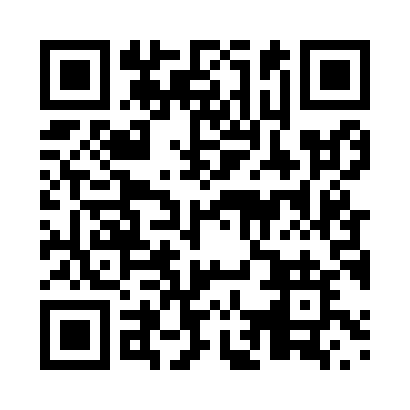 Prayer times for Belcourt, Quebec, CanadaMon 1 Apr 2024 - Tue 30 Apr 2024High Latitude Method: Angle Based RulePrayer Calculation Method: Islamic Society of North AmericaAsar Calculation Method: HanafiPrayer times provided by https://www.salahtimes.comDateDayFajrSunriseDhuhrAsrMaghribIsha1Mon5:176:461:135:427:419:102Tue5:146:441:135:437:429:123Wed5:126:421:125:447:449:144Thu5:106:401:125:457:459:165Fri5:076:381:125:467:479:186Sat5:056:361:125:477:489:197Sun5:036:341:115:487:509:218Mon5:006:321:115:497:519:239Tue4:586:301:115:507:529:2510Wed4:556:281:115:517:549:2711Thu4:536:261:105:527:559:2912Fri4:516:241:105:537:579:3113Sat4:486:221:105:547:589:3314Sun4:466:201:105:558:009:3415Mon4:436:181:095:568:019:3616Tue4:416:161:095:578:039:3817Wed4:396:141:095:588:049:4018Thu4:366:121:095:598:069:4219Fri4:346:111:086:008:079:4420Sat4:316:091:086:018:099:4621Sun4:296:071:086:018:109:4822Mon4:266:051:086:028:119:5023Tue4:246:031:086:038:139:5224Wed4:226:011:076:048:149:5425Thu4:196:001:076:058:169:5726Fri4:175:581:076:068:179:5927Sat4:145:561:076:078:1910:0128Sun4:125:541:076:088:2010:0329Mon4:105:531:076:098:2210:0530Tue4:075:511:076:108:2310:07